Buzovskyi Valerii YurievichGeneral details:Certificates:Experience:Position applied for: ElectricianAdditional position applied for: WelderDate of birth: 28.07.1985 (age: 32)Citizenship: UkraineResidence permit in Ukraine: YesCountry of residence: UkraineCity of residence: OdessaPermanent address: Odessa 7 Zatonskogo str. flat 20Contact Tel. No: +38 (066) 140-67-47 / +38 (073) 492-99-92E-Mail: buzovskyivalerii@gmail.comSkype: Electrician ValeriiU.S. visa: NoE.U. visa: NoUkrainian biometric international passport: Not specifiedDate available from: 01.10.2017English knowledge: GoodMinimum salary: 2000 $ per month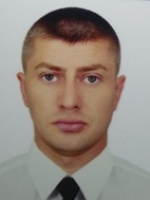 DocumentNumberPlace of issueDate of expiryCivil passportKK742786RVUMVS10.08.2021Seamanâs passportAB580089Port Odessa11.07.2021Tourist passport12377/2016/07Master of seaport of Nikolaev03.08.2022TypeNumberPlace of issueDate of expiryElectro-tehnikal rating12377/2016/07Master of seaport of Nikolaev03.08.2022Ships welder0273/2016Marine Training centre30.11.2018Survival craft and rescue boats11932Training Center of seafarers "Avant"16.05.2021Basic training for all seafarers28140Training Center of seafarers "Avant"21.10.2020Security training for all seafarers6268Training Center of seafarers "Avant"11.05.2021Designated security duties of shipboard personnel3167Training Center of seafarers "Avant"06.05.2021PositionFrom / ToVessel nameVessel typeDWTMEBHPFlagShipownerCrewingElectrician20.07.2016-31.01.2017DelnavazBulk Carrier54000diezel12000IranIranIMAO